Standtechnik (stichprobenartig)Erläuterung und Demonstration der folgenden Wurfprinzipien (18 Techniken)SichelnTechnikTechnikFegenTechnikTechnikBlockieren / StoppenTechnikTechnikVerwringenTechnikTechnikEinhängenTechnikTechnikEindrehenTechnikTechnikAushebenTechnikTechnikEinrollenTechnikTechnikSelbstfallenTechnikTechnikBodentechniken (stichprobenartig)Angriff aus Ober- und Unterlage (jeweils zu allen Standardsituationen)Abwehr aus Ober- und Unterlage (jeweils zu allen Standardsituationen)TheorieGeschichtlichen Entwicklung und Judo-PrinzipienKata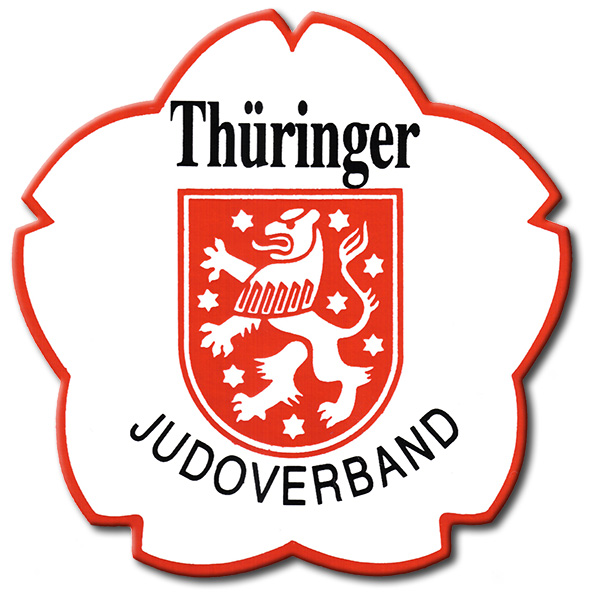 